 LYCEE INTERNATIONAL JEAN-MERMOZ  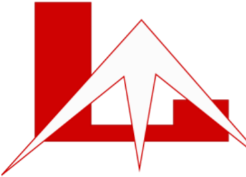 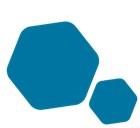 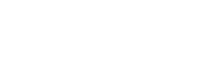 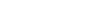 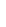 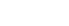 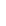 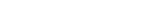 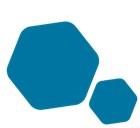 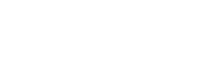 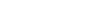 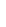 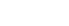 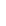 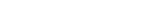  ABIDJAN – COCODY   08 BP 3545 ABIDJAN 08   Tél : 22 48 05 29  – E-mail : info@lijmermoz.org    www.lijmermoz.org   LISTE DES MANUELS SCOLAIRES 6ème  2018/2019Trousse (au minimum) : 4 stylos (rouge, vert, bleu, noir), 1 crayon à papier, 1 bâton de colle, des crayons de couleur ou feutres 1 paire de ciseaux, un compas, un surligneur, un effaceur, un double décimètre, un taille-crayon, une bonne gomme.  DISCIPLINE  MANUELS  FOURNITURES  ANGLAIS  Piece of Cake 6°ISBN : 9791090910881LelivrescolaireWorkbook Piece of Cake 6°ISBN : 9782377600007LelivrescolaireANGLAIS SECTION ORDINAIREANGLAIS SECTION LANGUES ET CULTURES EUROPEENNES English Grammar In Use (Fourth Edition) WITHOUT AnswersAuteur : Raymond MurphyEditeur : Cambridge University Press (2012)ISBN : 97805211890882 cahiers 24X32 de 60 pages  1 clé USB de 4 GO Dictionnaire : Robert et Collins CollègeDictionnaire : Le Robert & Collins Lycée français-anglais ISBN : 978-2849028728ARABE  OuKoud Elkalam niveau 1 :" ال س نة ال كلام ع قود  1" الأول ىISBN : 2-7214-9742-1 Cahier d’activités  ISBN : 2-7214-9744-8  Edition : Dar Elmacherq • 1 cahier A4 (100 pages)  ESPAGNOL LV2 – LV3  !Anìmate! 6ème, Espagnol Palier 1- A1 vers  A1+. Code ISBN: 978-2-218-95810-6   	1 cahier A4 (100 pages)  HISTOIRE  GEOGRAPHIE  Histoire-géographie –EMC  6e Hachette éducation    ISBN 978-2-0139-5306-1 Fiches d'activités- Histoire-Géographie Enseignement Moral et Civique 6e éd. 2016 Hatier ISBN 9782401020078 	1 grand cahier format 24 x 32, grands carreaux, sans spirales, 192 pages  MATHEMATIQUES  Kwyk 6e - édition Hachette   ISBN : 9782012753433 Cahier de maths kiwi 6e (cycle 3) - édition Hachette   ISBN : 9782013953566  	2 cahiers 21x29, 7  96 pages, petits carreaux  + un cahier de brouillon (non exclusif aux mathématiques)Un rapporteur, une équerre, une calculatrice collègeFRANÇAIS  Fleurs d'encre 6ème   Hachette ISBN : 9782013953108  LECTURES   Elles vous seront communiquées ultérieurementclasseur A4 souple (grands anneaux)06 Intercalaires + un porte-vues Feuilles simples A4  Feuilles doubles A4 Un dictionnaire de poche  Sciences (EIST)  Sciences et Technologie 6eme, cycle 3, Belin  Livre format compact : ISBN : 9782701197074  Pochettes transparentes perforées  Classeur souple format A4  Clé USB 2GO minimum  Arts plastiques  Pas de manuel  - 1 petit cahier travaux pratiques 17 x 22 cm 96 pages 1 pochette de papier dessin- 12 feuilles blanches 24 x 32 cm- 180 gr Une trousse spéciale avec : 12 crayons de couleurs 12 feutres pointes moyennes ou larges 1 crayon à papier HB, paire de ciseaux (scolaire), colle en tube, gomme et taille- crayon et une règle flexible 20 cm. - Un marqueur noir permanent - Un grand tee-shirt ou un tablier de protection avec le nom de l'élève. Education musicale  Pas de manuel  1 cahier de musique 1 flûte 